Муниципальное автономное общеобразовательное учреждение «Прииртышская средняя общеобразовательная школа»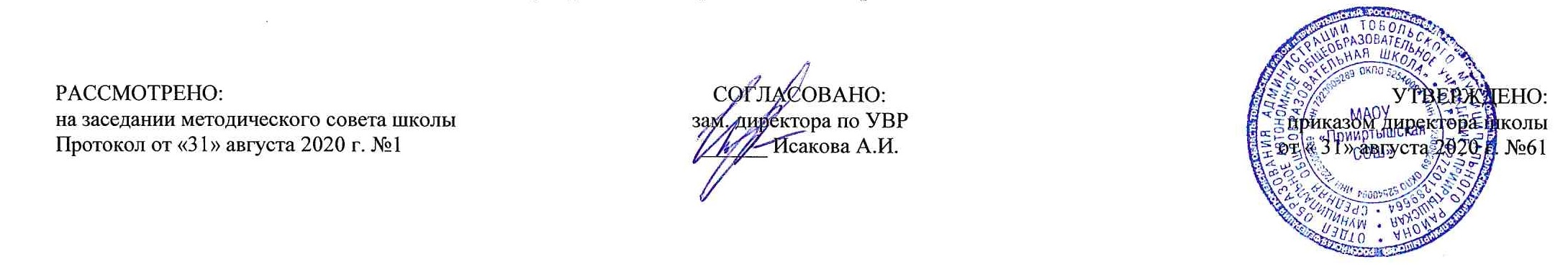 РАБОЧАЯ ПРОГРАММА по биологиидля 7 классана 2020-2021 учебный годПланирование составлено в соответствии 	ФГОС ООО	Составитель программы: Барсукова Юлия Октябрисовна,учитель химии и биологиип. Прииртышский, 2020 годПланируемые результаты освоения учебного предмета «Биология»Предметные результаты1) формирование системы научных знаний о живой природе, закономерностях ее развития,исторически быстром сокращении биологического разнообразия в биосфере в результате деятельности человека, для развития современных естественнонаучных представлений о картине мира;2) формирование первоначальных систематизированных представлений о биологических объектах,процессах, явлениях, закономерностях, об основных биологических теориях, об экосистемной организации жизни, о взаимосвязи живого и неживого в биосфере, о наследственности и изменчивости; овладениепонятийным аппаратом биологии;3) приобретение опыта использования методов биологической науки и проведения несложных биологических экспериментов для изучения живых организмов и человека, проведения экологического мониторинга в окружающей среде;4) формирование основ экологической грамотности: способности оценивать последствия деятельности человека в природе, влияние факторов риска на здоровье человека; выбирать целевые и смысловые установки в своих действиях и поступках по отношению к живой природе, здоровью своему иокружающих, осознание необходимости действий по сохранению биоразнообразия и природных местообитаний видов растений и животных;5) формирование представлений о значении биологических наук в решении проблем необходимости рационального природопользования защиты здоровья людей в условиях быстрого изменения экологического качества окружающей среды;6) освоение приемов оказания первой помощи, рациональной организации труда и отдыха,выращивания и размножения культурных растений и домашних животных, ухода за ними.Ученик научится:• характеризовать особенности строения и процессов жизнедеятельности биологических объектов (клеток, организмов), их практическую значимость;• применять методы биологической науки для изучения клеток и организмов: проводить наблюдения за живыми организмами, ставить несложные биологические эксперименты и объяснять их результаты, описывать биологические объекты и процессы;• использовать составляющие исследовательской и проектной деятельности по изучению живых организмов (приводить доказательства, классифицировать, сравнивать, выявлять взаимосвязи);• ориентироваться в системе познавательных ценностей: оценивать информацию о живых организмах, получаемую из разных источников; последствия деятельности человека в природе.Ученик получит возможность научиться:• соблюдать правила работы в кабинете биологии, с биологическими приборами и инструментами;• использовать приёмы оказания первой помощи при укусах животных;  выращивания домашних животных;• выделять эстетические достоинства объектов живой природы;• осознанно соблюдать основные принципы и правила отношения к живой природе;• ориентироваться в системе моральных норм и ценностей по отношению к объектам живой природы (признание высокой ценности жизни во всех её проявлениях, экологическое сознание, эмоционально-ценностное отношение к объектам живой природы);• находить информацию о животных в научно-популярной литературе, биологических словарях и справочниках, анализировать, оценивать её и переводить из одной формы в другую;• выбирать целевые и смысловые установки в своих действиях и поступках по отношению к живой природе.Содержание учебного предмета «Биология»Введение (2 часа)Общие сведения о животном мире. История развития зоологии. Методы изучения животных. Наука зоология и ее структура. Сходство и различия животных и растений. Систематика животных.Раздел 1. Простейшие (2 часа)Простейшие: многообразие, среда и места обитания; образ жизни и поведение; биологические и экологические особенности; значение в природе и жизни человека; колониальные организмы.ДемонстрацияЖивые инфузории. Микропрепараты простейших.Раздел 2. Многоклеточные животные (34 часа)Беспозвоночные животные.Тип Губки: многообразие, среда обитания, образ жизни; биологические и экологические особенности; значение в природе и жизни человека.Тип Кишечнополостные: многообразие, среда обитания, образ жизни; биологические и экологические особенности; значение в природе и жизни человека; исчезающие, редкие и охраняемые виды.Демонстрация Микропрепарат пресноводной гидры. Образцы коралла. Влажный препарат медузы. Видеофильм.Типы Плоские, Круглые, Кольчатые черви: многообразие, среда и места обитания; образ жизни и поведение; биологические и экологические особенности; значение в природе и жизни человека.Лабораторные и практические работыМногообразие кольчатых червей.Тип Моллюски: многообразие, среда обитания, образ жизни и поведение; биологические и экологические особенности; значение в природе и жизни человека.Демонстрация Многообразие моллюсков и их раковин.Тип Иглокожие: многообразие, среда обитания, образ жизни и поведение; биологические и экологические особенности; значение в природе и жизни человека.ДемонстрацияМорские звезды и другие иглокожие. Видеофильм.Тип Членистоногие. Класс Ракообразные: многообразие; среда обитания, образ жизни и поведение; биологические и экологические особенности; значение в природе и жизни человека.Лабораторные и практические работыЗнакомство с разнообразием ракообразных.Класс Паукообразные: многообразие, среда обитания, образ жизни и поведение; биологические и экологические особенности; значение в природе и жизни человека.Класс Насекомые: многообразие, среда обитания, образ жизни и поведение; биологические и экологические особенности; значение в природе и жизни человека.Лабораторные и практические работыИзучение представителей отрядов насекомыхТип Хордовые. Класс Ланцетники. Позвоночные животные. Надкласс Рыбы: многообразие (круглоротые, хрящевые, костные); среда обитания, образ жизни, поведение; биологические и экологические особенности; значение в природе и жизни человека; исчезающие, редкие и охраняемые виды.Лабораторные и практические работыНаблюдение за внешним строением и передвижением рыб.Класс Земноводные: многообразие; среда обитания, образ жизни и поведение; биологические и экологические особенности; значение в природе и жизни человека; исчезающие, редкие и охраняемые виды.Класс Пресмыкающиеся: многообразие; среда обитания, образ жизни и поведение; биологические и экологические особенности; значение в природе и жизни человека; исчезающие, редкие и охраняемые виды.Класс Птицы: многообразие; среда обитания, образ жизни и поведение; биологические и экологические особенности; значение в природе и жизни человека; исчезающие, редкие и охраняемые виды.Лабораторные и практические работыИзучение внешнего строения птиц.ЭкскурсииИзучение многообразия птиц.Класс Млекопитающие: важнейшие представители отрядов; среда обитания, образ жизни и поведение; биологические и экологические особенности; значение в природе и жизни человека; исчезающие, редкие и охраняемые виды.ДемонстрацияВидеофильм.Раздел 3. Эволюция строения и функций органов и их систем у животных (13 часов)Покровы тела. Опорно-двигательная система и способы передвижения. Полости тела. Органы дыхания и газообмен. Органы пищеварения. Обмен веществ и превращение энергии. Кровеносная система. Кровь. Органы выделения.Органы чувств, нервная система, инстинкт, рефлекс. Регуляция деятельности организма.Демонстрация Влажные препараты, скелеты, модели и муляжи.Лабораторные и практические работы Изучение особенностей различных покровов тела.Раздел 4. Индивидуальное развитие животных (3 часа)Продление рода. Органы размножения. Способы размножения животных. Оплодотворение. Развитие животных с превращением и без. Периодизация и продолжительность жизни животных.Лабораторные и практические работыИзучение стадий развития животных и определение их возраста.Раздел 5. Развитие и закономерности размещения животных на Земле (3 часа)Доказательства эволюции: сравнительно-анатомические, эмбриологические, палеонтологические. Ч. Дарвин о причинах эволюции животного мира. Усложнение строения животных и разнообразие видов как результат эволюции.Ареалы обитания. Миграции. Закономерности размещения животных.Демонстрация Палеонтологические доказательства эволюции.Раздел 6. Биоценозы (5 часа)Естественные и искусственные биоценозы (водоем, луг, степь, тундра, лес, населенный пункт). Факторы среды и их влияние на биоценозы. Цепи питания, поток энергии. Взаимосвязь компонентов биоценоза и их приспособленность друг к другу.ЭкскурсииИзучение взаимосвязи животных с другими компонентами биоценоза. Фенологические наблюдения за весенними явлениями в жизни животных.Раздел 7. Животный мир и хозяйственная деятельность человека  (5 часов)Влияние деятельности человека на животных. Промысел животных.Одомашнивание. Разведение, основы содержания и селекции сельскохозяйственных животных.Охрана животного мира: законы, система мониторинга, охраняемые территории. Красная книга. Рациональное использование животных.ЭкскурсииПосещение выставок сельскохозяйственных и домашних животных.Заключение — 2 часаТематическое планирование№п\п№ в темеРаздел,ТемаКоличество часов№п\п№ в темеРаздел,ТемаКоличество часовВведение  (2 ч.)11История развития зоологии122Современная зоология1Раздел 1. Простейшие (2 ч.)31Простейшие: корненожки, радиолярии, споровики, солнечники142Жгутиконосцы. Инфузории. Значение простейших.1Раздел 2. Многоклеточные животные  (34 ч.)51Тип  Губки.162Тип Кишечнополостные.гидроидные, сцифоидные, коралловые полипы.173Тип Плоские черви184Тип Круглые черви195Тип Кольчатые черви. Класс Полихеты1106Тип Кольчатые черви. Класс Олигохеты и ПиявкиЛ. Р. №1. «Знакомство многообразием кольчатых червей1117Тип Моллюски1128Классы моллюсков.1139Тип Иглокожие.11410Тип Членистоногие. Класс РакообразныеЛ. р. №2.«Знакомство с разнообразием ракообразных»11511Класс Паукообразные.11612Класс НасекомыеЛ. р. №3«Изучение представителей  отрядов насекомых»11713Отряды насекомых: Таракановые, Прямокрылые, Уховертки, Поденки11814Отряды насекомых: Стрекозы, Вши, Жуки, Клопы.11915Отряды насекомых: Чешуекрылые (Бабочки), Равнокрылые, Двукрылые, Блохи12016Отряд Перепончатокрылые12117Контрольная работа12218Тип Хордовые Подтипы: Бесчерепные и Черепные12319Класс Рыбы. Л. р. №4.«Наблюдение за внешним строением и передвижением рыб»12420Подкласс Хрящевые рыбы12521Подкласс Костные рыбы12622Класс Земноводные12723Класс Пресмыкающиеся, Отряд Чешуйчатые.12824Отряды Черепахи и Крокодилы.12925Класс Птицы. Общая характеристика класса Отряд ПингвиныЛ. р. №5. «Изучение внешнего строения птиц»13026Отряды: Страусообразные, Нандуобразные, Казуарообразные, Гусеобразные13127Отряды: Дневные хищные, Совы, Куриные13228Отряды: Воробьинообразные, Голенастые (Аистообразные).13329Класс Млекопитающие, Подклассы Однопроходные, и Сумчатые,   Плацентарные. Отряды Насекомоядные, Рукокрылые.13430Отряды: Грызуны, Зайцеобразные. 13531Китообразные, Ластоногие, Хоботные, Хищные13632Отряды: Парнокопытные, Непарнокопытные, Приматы.13733Обобщающий урок по теме«Многоклеточные животные»13834Контрольная работа1Раздел 3. Эволюция строения и функций органов и их систем у животных (13 ч.)391Покровы тела.Л. р. №6« Изучение особенностей различных покровов тела»1402Опорно-двигательная система1413Способы передвижения. Полости тела.1424Органы дыхания и газообмен1435Органы пищеварения. 1446Обмен веществ .  1457Органы кровообращения1468Кровь1479Органы выделения14810Нервная система. Рефлекс. Инстинкт14911Органы чувств.Регуляция деятельности организма15012Продление рода. Органы размножения.15113Обобщающий урок «Эволюция строения и функций органов и их систем»1Раздел 4. Индивидуальное развитие животных ( 3 ч.)521Способы размножения животных. Оплодотворение1532Развитие животных  с превращением и без превращения1543Периодизация и продолжительность жизни животных.
 Л. р. №7Определение возраста животных«1Раздел 5. Развитие и закономерности размещения животных на Земле ( 3 ч.)551Доказательства эволюции животных.1562Ч. Дарвин о причинах эволюции животного мира.1573Усложнение строения животных и разнообразие видов как результат эволюции 1Раздел 6. Биоценозы ( 4 ч.)581Естественные и искусственные биоценозы 1592Факторы среды и их влияние на биоценозы.1603Цепи питания, поток энергии. Взаимосвязи компонентов биоценоза и их приспособленность друг к другу.1614Экскурсия «Изучение взаимосвязи животных с другими компонентами биоценоза1Раздел 7. Животный мир и хозяйственная деятельность человека ( 5 ч.)621Воздействие человека и его деятельности на животных. 1632Одомашнивание животных. 1643Законы об охране животного мира. Система мониторинга1654Охраняемые территории. Красная книга. 1665Повторение темы «Индивидуальное развитие животных» и «Развитие животного мира на Земле», «Биоценозы» и «Животный мир и хозяйственная деятельность человека»1Итоговая контрольная работа (2 часа)671Подготовка к итоговой контрольной работе1682Итоговая контрольная работа. Летнее задание1